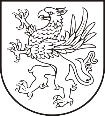 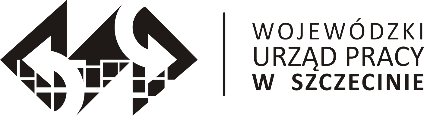 WUP.VIIIA.322.266.MBi.2018 	Załącznik nr 3 do Zapytania ofertowego(znak sprawy)Składając ofertę na: „Usługi naprawcze i konserwatorskie związane z zabezpieczeniem technicznym budynku przy ul. A. Mickiewicza 41 w Szczecinie, na okres 24 mc-y” oświadczamy, że posiadamy niezbędną wiedzę i doświadczenie, tj. wykonujemy lub wykonaliśmy 
należycie w okresie ostatnich trzech lat przed upływem terminu składania ofert, a jeżeli okres prowadzenia działalności jest krótszy – w tym okresie, jedną usługę konserwatorską, polegającą na utrzymaniu w należytym stanie obiektu o powierzchni nie mniejszej niż 3000 m2; wraz z podaniem przedmiotu, dat wykonania i podmiotów, na rzecz których usługi zostały wykonane lub są wykonywane oraz załączeniem dowodów określających czy te usługi zostały wykonane lub są wykonywane należycie. Na potwierdzenie powyższego przedstawiam/y poniższą tabelę:UWAGA! Wykonawca do każdej z wykazanych usług musi dołączyć dowody potwierdzające, 
ich należyte wykonanie/wykonywanie (np. poświadczenia, referencje, protokoły odbioru itp.)................................... , dnia ......................      …….……….........................................................                                                                           (podpis osoby upoważnionej do reprezentacji)Pieczęć WykonawcyWykaz wykonanych usługNr kol.1345Lp.Nazwa i opis usługi
(w tym: wskazanie adresu obiektu, określenie rodzaju 
i zakresu usługi)Powierzchnia obiektu którego dotyczy usługaTermin realizacjiPodać okres
od (m-c/rok)
do (m-c/rok)Nazwa zleceniodawcy/ podmiotu1(…)